Membres du Bureau ExécutifAcronymes et symboles utilisés décrits en annexe (dernière page)Informations du présidentRASPV du BE précédent Le PV du BE du 23/09/21 est adopté (P=7, C=0, A=0)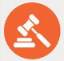 Finales régionales beach et Série 2 mixte St-SeverLe président a assisté aux finales régionales beach (M et F) à St-Sever le 4 septembre ainsi qu'au tournoi de beach Série 3 mixte du lendemain. Il a pu féliciter les organisateurs et les membres de la CRS pour la belle organisationLe tableau était complet en série 2 mixteUne formation pour  6 arbitres beach régionaux a eu lieuPoint salariésEtienne B : Evolution de statut et de salaireSimulation proposition salariale niveau 5 en forfait jours reçue du cabinet comptableLe principe de la prime à hauteur d’un 13ème mois est conservéUn salaire mensuel brut de 2378 euros (prime d’ancienneté comprise) sera proposé, qui représente une augmentation de 29%, due à l’effet cumulé du changement de niveau et du passage en forfait joursLa proposition de salaire est adoptée (P=6, C=1, A=0)L’avenant au contrat de travail est à rédiger   ATr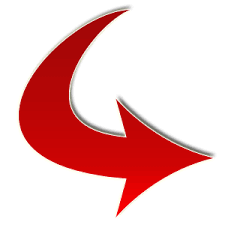 La rédaction des fiches pédagogiques accompagnant la mise à disposition du matériel Mouv’in, demandées par JMo et PSa, aux techniciens avant l’été, n’est toujours pas réalisée Relance à faire  PSa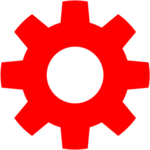 Réunion sur l’organisation du pôle féminin à organiser Embauche CDD « jeune » pour PassSportAppel à candidature (jeune de moins de 30 ans) transmis aux clubs par le Secrétariat le 30/8/21.Candidatures à étudier et entretiens à faire par le Secrétariat Général et David B ATrCréation pôle beach Ile de RéAucun retour du Ré beach club, sur le dossier demandé et les demandes formulées par la ligueDemande à reformuler, par écrit, d’avoir le document projet complété, une semaine avant la réunion avec la fédération, envisagée fin septembre.JMoPoints diversOrganisation secteur beach : Positionnement de Maëva Guignan dans les commissions2 actions :Rencontrer Maëva pour lui proposer de se recentrer sur l’évènementiel et le sportif beach, plutôt que le développement TSaOfficialiser le rôle de David B comme responsable du développement beach, et plus généralement outdoor (herbe, snow-volley,…) au sein de la CRTDRenouvellement des tenues du CRES et achat de petit matérielIl y a une opportunité de grouper les achats pôle Bordeaux et CRESRegarder également une participation du Crédit Mutuel sur les tenues, pour leur visibilitéStatuts et règlementsRévision des statuts de la ligue avec les nouveaux statuts type des ligues, mises en place par la fédération ATBConvention avec la ligue Occitanie pour les clubs du 65 qui évoluent dans les championnats de la LNA  ATBRenouvellement du partenariat Casal sur les ballons      (Pour rappel, une alternative régionale est l’offre de Dordogne Sport).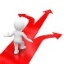 RéunionsRéunion CD : samedi 16 octobre (présentiel et/ou visio à décider)Prochaine réunion lundi 20 septembre 20h30ANNEXEAcronymes utilisés :BE : Bureau ExécutifScGn : Secrétariat GénéralSymboles utilisés : Décision prise     Décision à prendre  Action à mener     En charge de l’action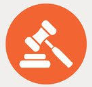 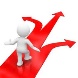 Communication externe à faire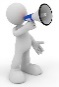 AcronymeFonctionPrésenceJacques MOREAUJMoPrésidentXPascal HIBERTPHiVice-PrésidentXPierre SARRAMAIGNAPSaVice-PrésidentXAlain TREVISIOLATrSecrétaire GénéralXThibault SALVIATTSaSecrétaire Général AdjointXNathalie PEDRETTINPeTrésorierXAlexandre TRAN-BA-THOATBTrésorier adjointX       Alain TREVISIOL                                                                Jacques MOREAUSecrétaire Général                                                                    Président